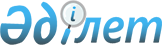 О внесении изменений и дополнений в постановление Правительства Республики Казахстан от 28 июля 2005 года № 787 "Об утверждении Правил учета и списания военного имущества"Постановление Правительства Республики Казахстан от 11 апреля 2016 года № 205

      1. Внести в постановление Правительства Республики Казахстан от 28 июля 2005 года № 787 «Об утверждении Правил учета и списания военного имущества» следующие изменения и дополнения:



      в Правилах учета и списания военного имущества, утвержденных указанным постановлением:



      пункт 1 изложить в следующей редакции:

      «1. Настоящие Правила учета и списания военного имущества Вооруженных Сил, других войск и воинских формирований Республики Казахстан (далее – Правила) разработаны в соответствии с подпунктом 22) статьи 7 Закона Республики Казахстан от 7 января 2005 года «Об обороне и Вооруженных Силах Республики Казахстан» и устанавливают порядок учета и списания в воинских частях, государственных учреждениях, военно-учебных заведениях (далее – воинских частях) пришедшего в непригодное (предельное) состояние утраченного оружия, военной техники и иного военного имущества.»;



      дополнить пунктом 1-1 следующего содержания:

      «1-1. Вещевое имущество личного пользования – предметы вещевого имущества, отпускаемые военнослужащим по нормам снабжения в постоянное индивидуальное пользование (кроме инвентарного имущества), а именно обмундирование, обувь, белье, теплые вещи и амуниция.»;



      пункт 3 изложить в следующей редакции:

      «3. Организация учета и списания военного имущества Вооруженных Сил, других войск и воинских формирований осуществляется в соответствии с инструкциями, утвержденными первыми руководителями государственных органов, в оперативном управлении которых находится данное имущество, по согласованию с Генеральным штабом Вооруженных Сил Республики Казахстан.»;



      пункт 5 изложить в следующей редакции:

      «5. Истечение установленных сроков службы, а также 100 % – начисление износа стоимости имущества не могут служить основанием для его списания, если имущество по своему техническому состоянию или после ремонта пригодно для дальнейшего использования по предназначению, за исключением имущества, используемого в учебных и других целях, а также случаев, предусмотренных в пункте 27-1 настоящих Правил.»;



      дополнить пунктом 27-1 следующего содержания:

      «27-1. При увольнении военнослужащих, за исключением увольнения по отрицательным мотивам, списание вещевого имущества личного пользования, кроме инвентарного имущества, с неистекшим сроком носки производится по акту на списание с баланса спецодежды и других предметов индивидуального пользования по форме, утвержденной центральным уполномоченным органом по исполнению бюджета.».



      2. Настоящее постановление вводится в действие со дня его первого официального опубликования.      Премьер-Министр

      Республики Казахстан                    К. МАСИМОВ
					© 2012. РГП на ПХВ «Институт законодательства и правовой информации Республики Казахстан» Министерства юстиции Республики Казахстан
				